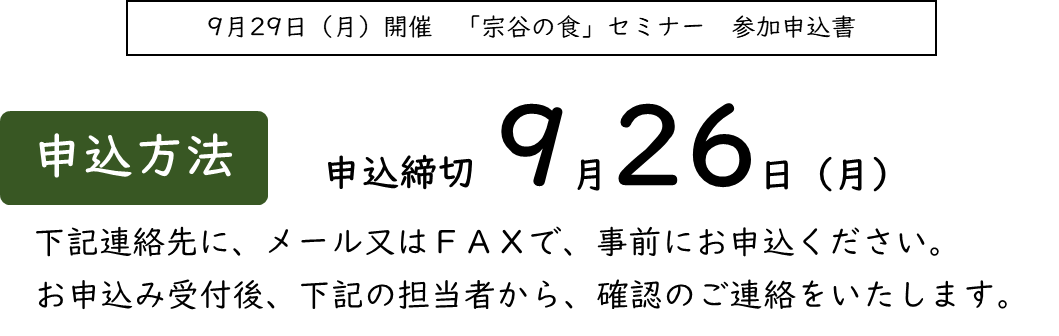 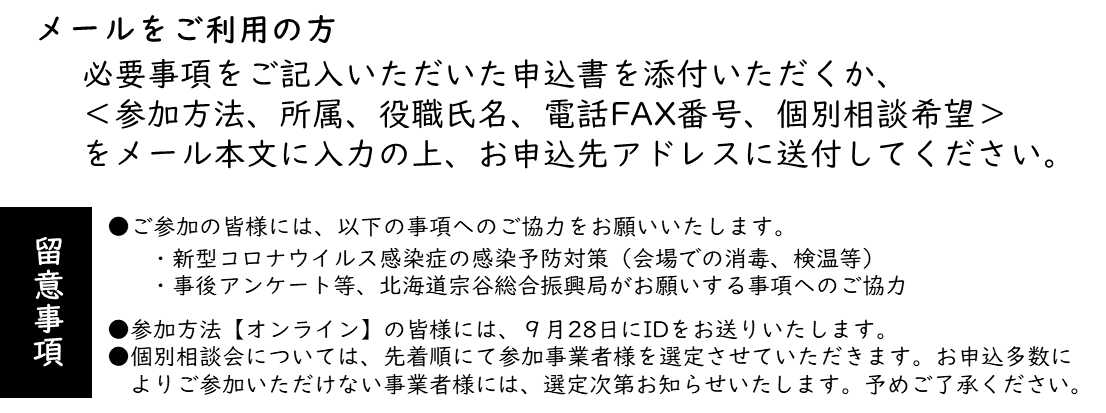 参加方法ご希望の参加方法に〇をつけてください。オンライン　・　振興局６号会議室所属名役職・参加者氏名電話番号FAX番号メールアドレス個別相談会（先着３社）ご希望の場合、相談内容を記入してください。